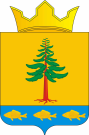 СОВЕТ ДЕПУТАТОВГРИГОРЬЕВСКОГО СЕЛЬСКОГО ПОСЕЛЕНИЯНытвенского муниципального района Пермского краяРЕШЕНИЕ   04.07.2019 г.                                                                                                  № 199 с. ГригорьевскоеО  внесении изменений в составликвидационной комиссиимуниципального казенного учреждения «АдминистрацияГригорьевского сельского  поселения» В связи с проведением организационно-штатных мероприятий, Совет депутатов Григорьевского сельского поселения РЕШАЕТ:1.  Внести в состав ликвидационной комиссии муниципального казенного учреждения «Администрация Григорьевского сельского поселения», утвержденной  Решением Совета депутатов от 07.05.2019 Г. № 196 следующие изменения: 1.1. Вывести из состава ликвидационной комиссии Гуляеву О.В. 1.2. Ввести в состав ликвидационной комиссии:Пачину Елену Степановну – ведущего специалиста по управлению муниципальным имуществом администрации Григорьевского сельского поселения.2. Настоящее решение вступает в силу  со дня его официального опубликования.Председатель Совета депутатовГригорьевского сельского поселения	        Н.В. ЯковлеваГлава  Григорьевского сельского поселения                             А.Г.Вожаков